INSTITUTO DE ENSINO SUPERIOR DE RONDÔNIA - IESURFACULDADES ASSOCIADAS DE ARIQUEMES – FAAr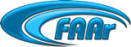 CURSO DE PSICOLOGIAAta de Apresentação de MonografiaAos ____ dias do mês de ______________ no ano de 2015, realizou-se a sessão pública de apresentação de monografia de conclusão do Curso de Psicologia, intitulada ___________________________________________________________________________________________________________________________________________________________________________________________________________ apresentada pelo (a) concludente_____________________________________________________________________________. O trabalho foi iniciado às _______________h, pelo (a) Professor (a) Orientador (a) da monografia, Presidente da banca examinadora, constituída pelos seguintes professores  membros__________________________________________________________________________________________________________________________________________________A banca examinadora, após apresentação do (a) acadêmico (a), passou à arguição e comentários. Encerrado o trabalho de arguição às __________h, os examinadores reuniram-se para avaliação e deram o parecer final sobre da apresentação oral do (a) candidato (a), tendo sido atribuído o seguinte resultado. Todas as questões foram atendidas e o (a) concludente foi ____________________, nota ________.Proclamado o resultado o (a) Presidente da banca examinadora, deu por encerrado o trabalho e, para constatar, eu ____________________________________, lavrei a presente ata que assino juntamente com os demais membros da banca examinadora.___________________________________Professor___________________________________Professor___________________________________Professor